Amrapali Group of Institutes  organized a series of activities on World Environment Day 2021 (5th June 2021). The day started with a Tree Plantation Drive at the Institute Premises. Following COVID-19 Protocols of Social Distancing, the Plantation Drive was attended by attended by limited people including Mr. Narender Dhingra (Secretary), Prof. (Dr.) Sanjay Dhingra (CEO), Mrs. Bindu Chawla (Treasurer), Prof. (Dr.) S. K. Singh (COO AIHM), Prof. (Dr.) M. K. Pandey (Director AITS), Prof. (Dr.) Ritvik Dubey (Director FCBM), Prof. (Dr.) Garima Garg (Principal AIPS),  Prof. (Dr.) Siddhartha Sharma (Director CTPD), Mr. Prashant Rajput and Some Staff Members.This was followed by a Webinar on E Waste Management organized with the collaboration of Vincular Testing Labs. 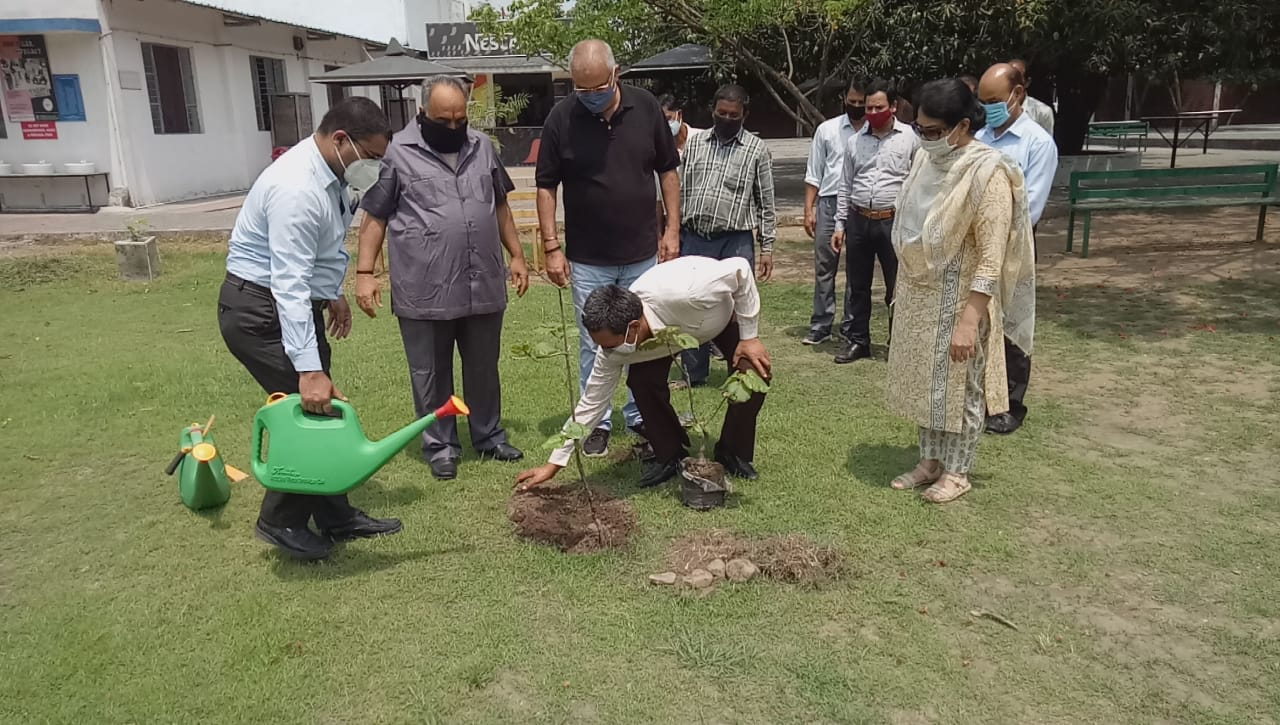 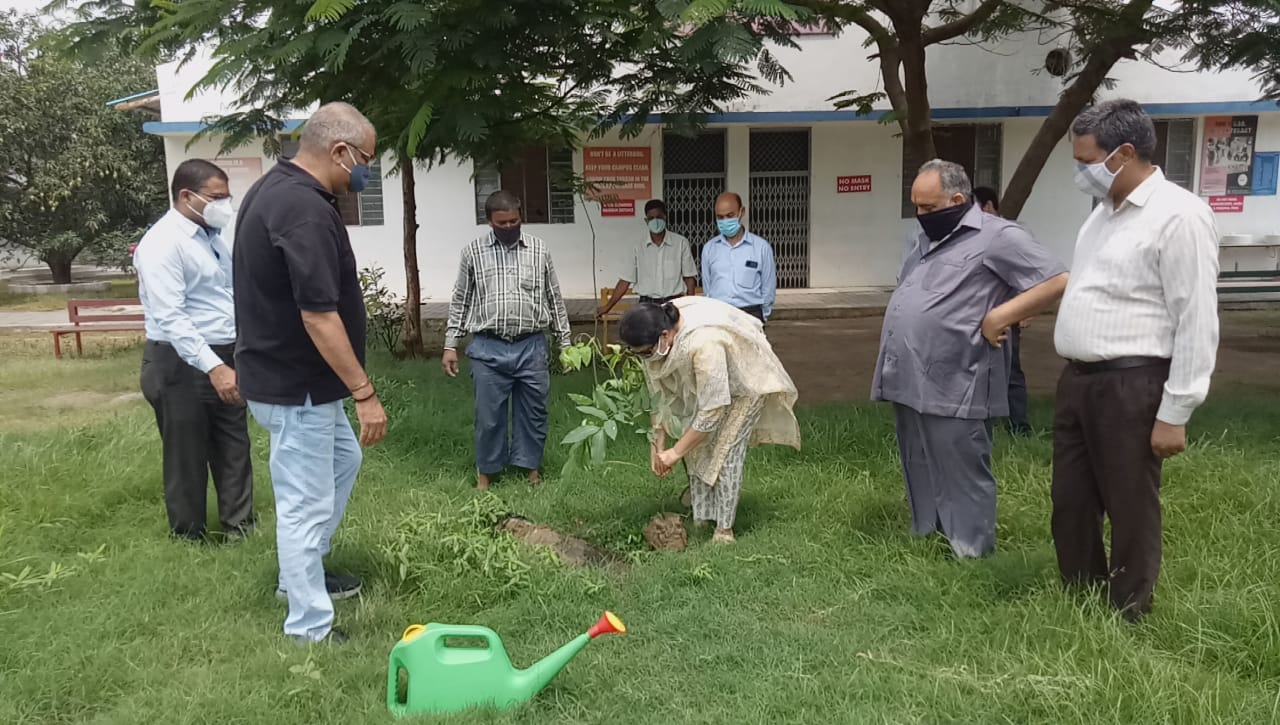 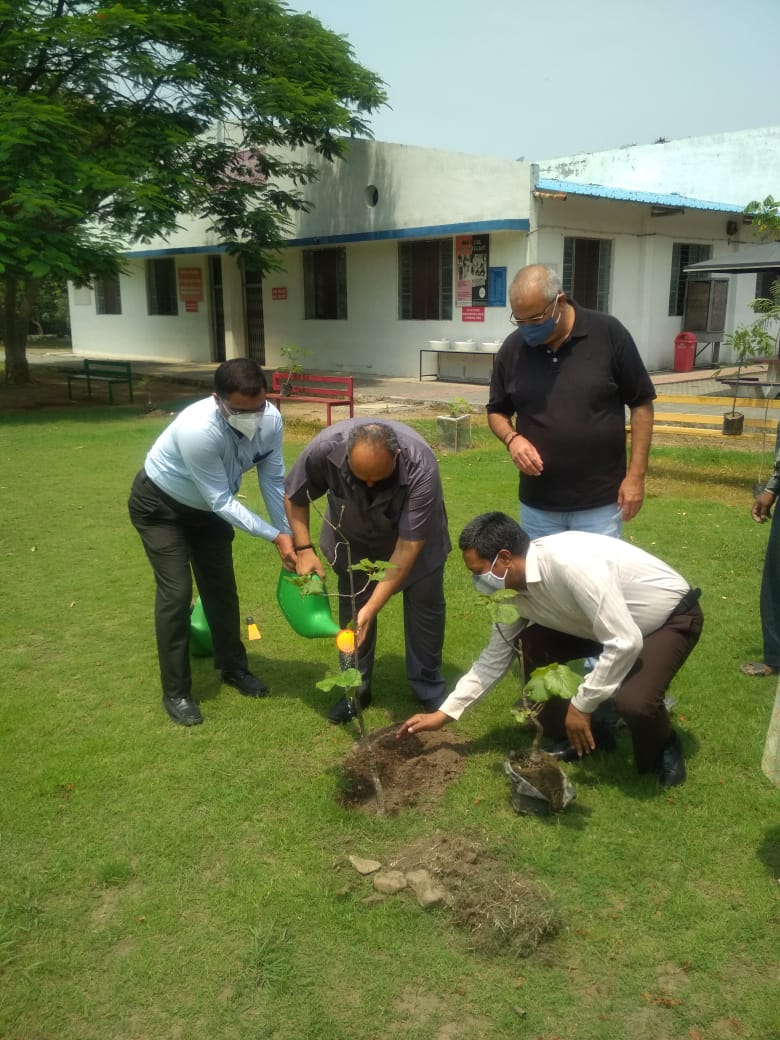 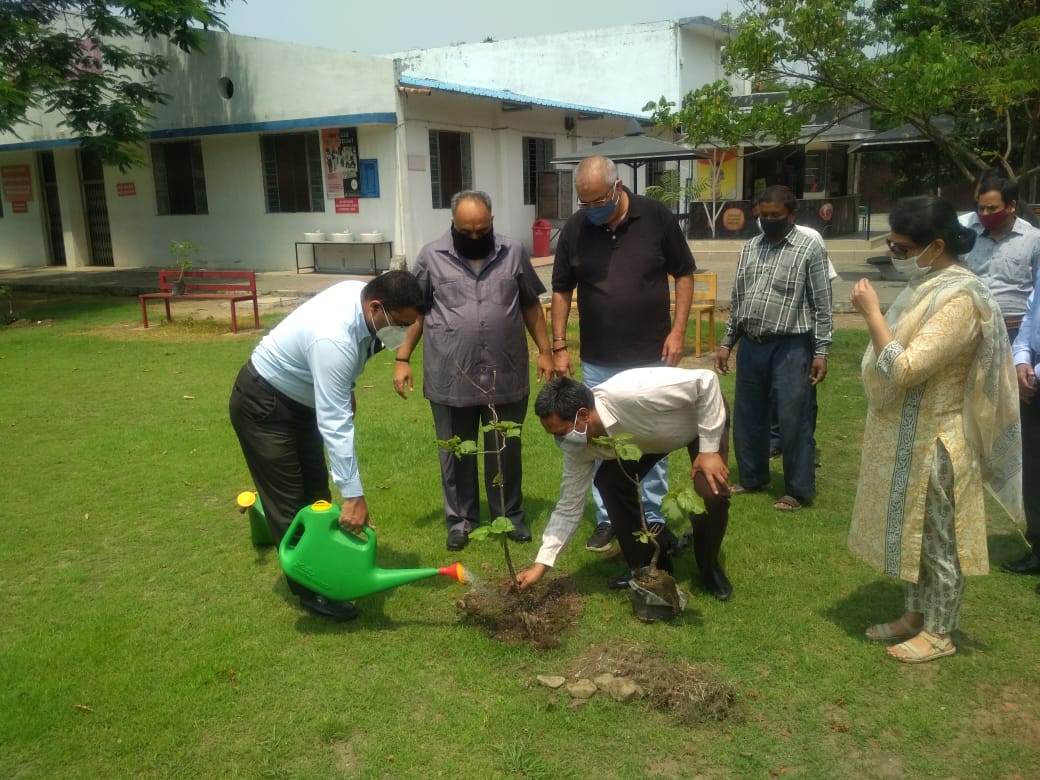 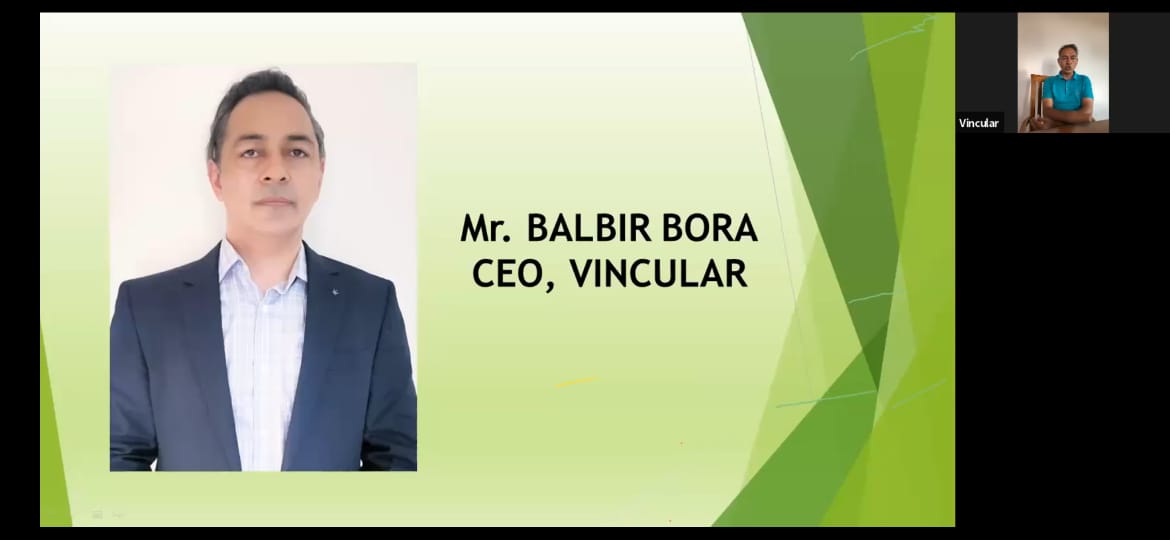 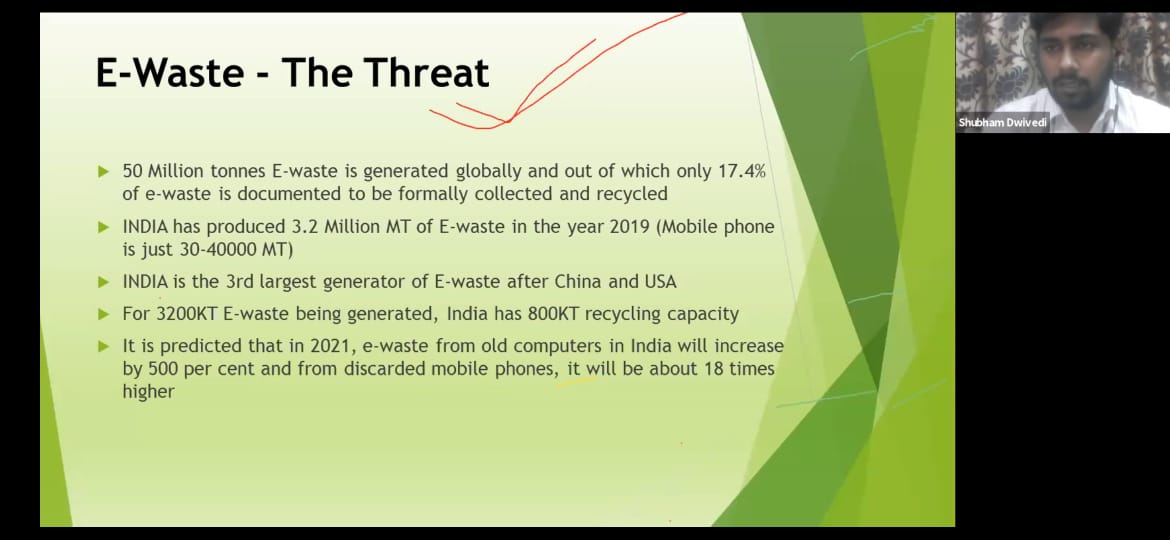 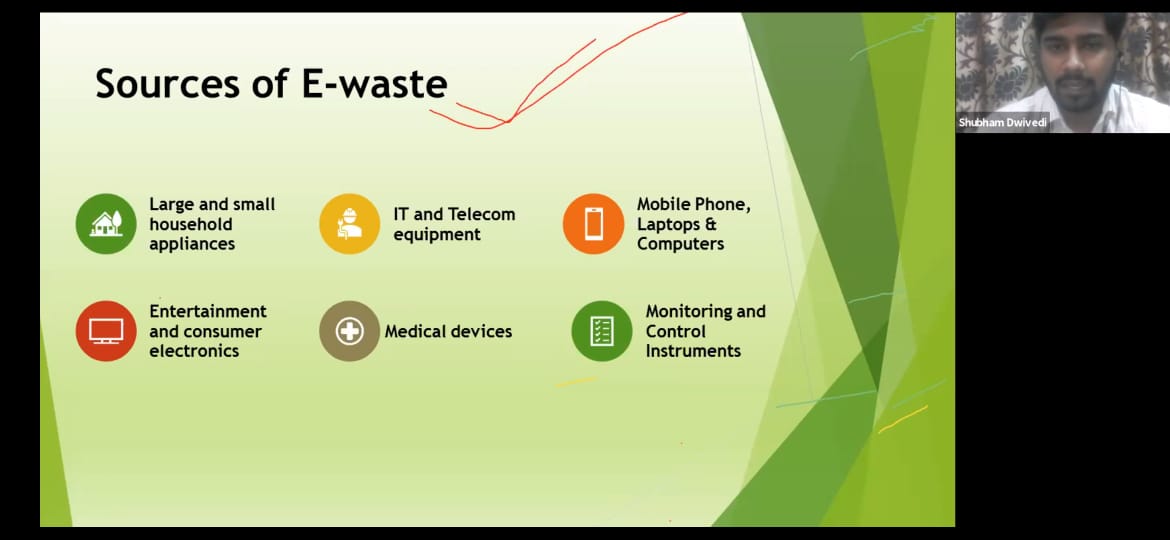 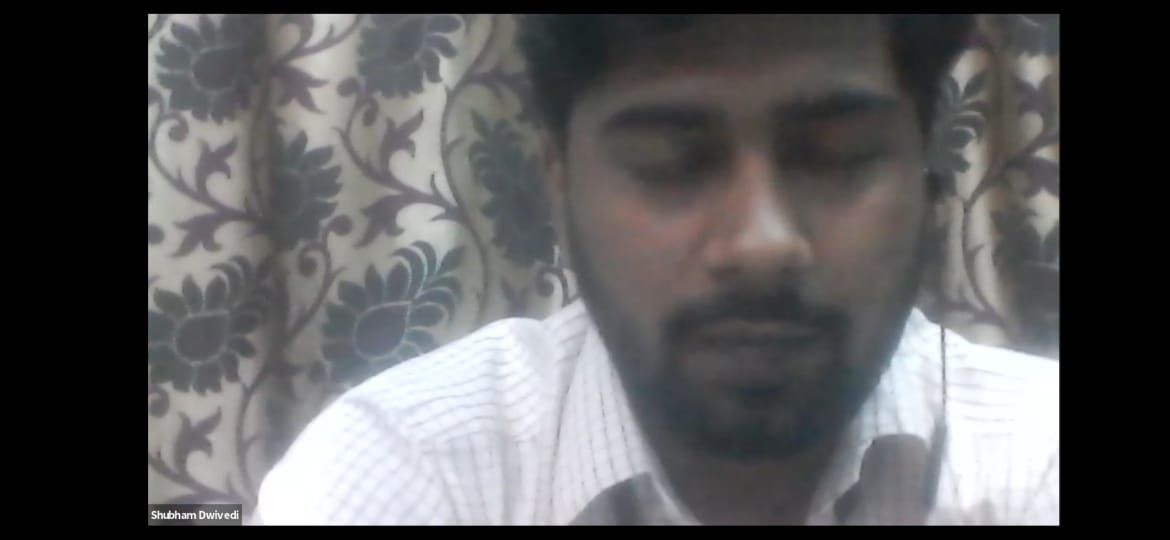 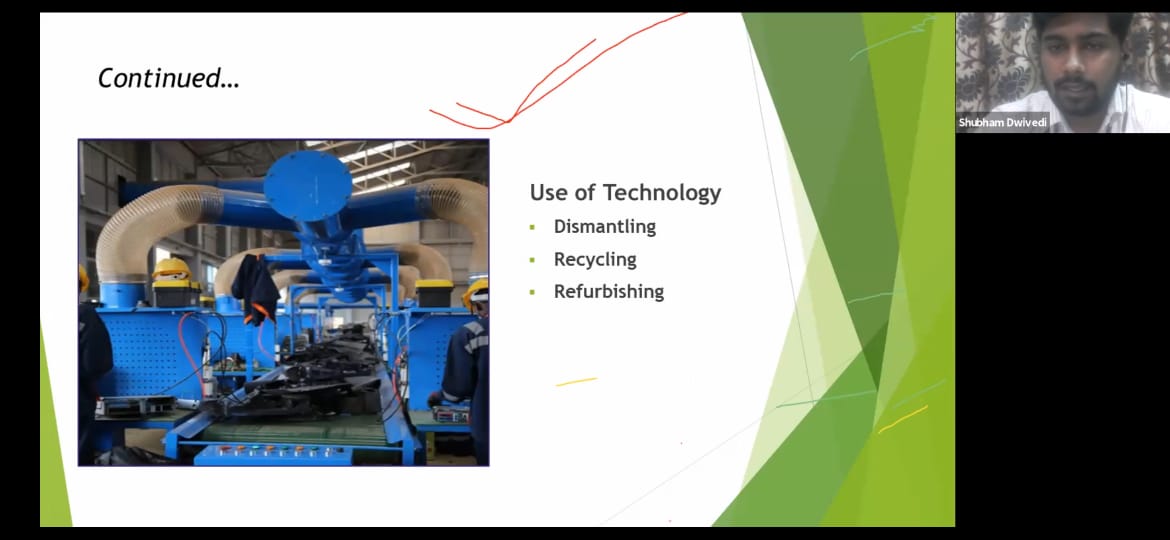 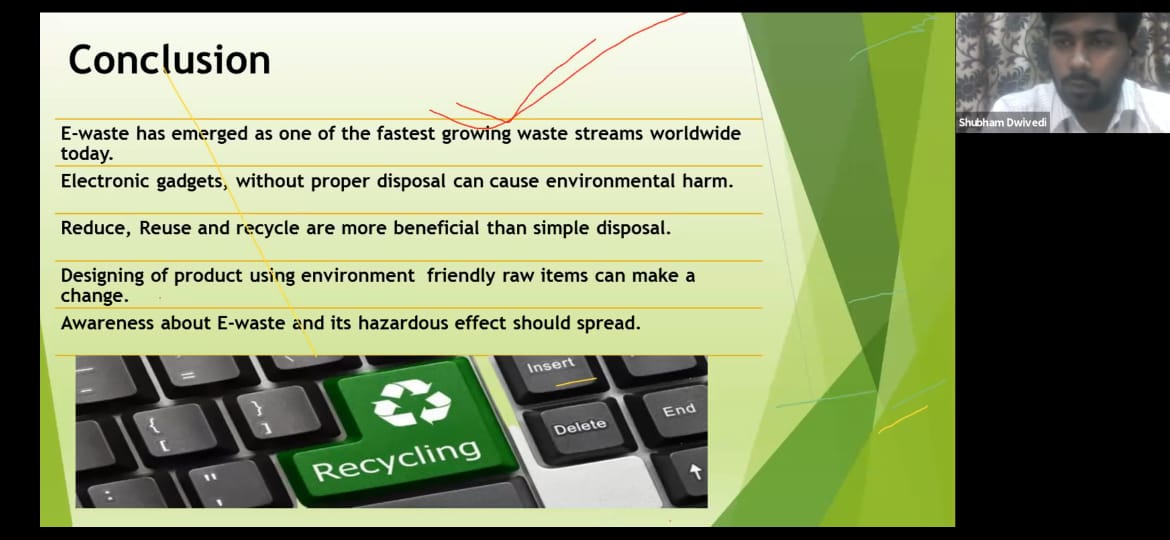 